WICKLOW COUNTY COUNCIL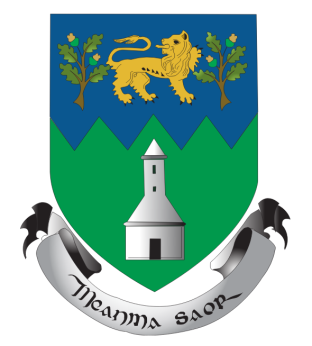 COMHAIRLE CHONTAE CHILL MHANTÁINMUNICIPAL DISTRICT OF GREYSTONESCEANTAR BARDASACH NA gCLOCHA LIATHAPlease forward Applications& queries to the followingaddress only:Parking Section,Bray Municipal District,Civic Centre, Main Street,Bray, Co. Wicklow.Tel: 01-2744900APPLICATION FOR  VISITOR PERMIT BOOKS (VP01)NOTE:  THESE WILL ONLY BE ISSUED TO CURRENT RESIDENTIAL PERMIT HOLDERSFull Name (Block Capitals): __________________________________________________Existing Valid Residential Permit Number (WWX):_______________________________Telephone (Home): ______________________  (Work): ___________________________Address at which Permit is held (Block Capitals): _________________________________________________________________________________________________________Number of Visitor Permit Books (20 discs per Book) required and Cost;I DECLARE THAT THE PARTICULARS IN THIS APPLICATION ARE TRUE.Applicant’s Signature:  _____________________________________         Date:  __________The fees are as ABOVE.  Cheques/Postal Orders etc should be made payable toWicklow County Council.  Please DO NOT forward cash by post.PTOCARD PAYMENT OPTIONSPlease debit my Card with the amount indicatedMaster Card  	                       Visa Credit 	                            Visa Debit  	 Card A/c  No.Cardholder					Expiry	Signature							Date Phone Number    REMEMBER TO SHOW CONSIDERATION TOWARDS OTHER DRIVERS WHEN PARKING YOUR VEHICLE.Office Use Only:Booklet CostsNumber Required€10 per Permit Booklet (50 c per day) – Books 1 to 5 inclusive€20 per Permit Booklet (€1 per day) – Books 6 to 10 inclusive€40 per Permit Booklet (€2 per day) – Books exceeding 11 but under 20Documents supplied:Payment details:	            VP01Permit number: